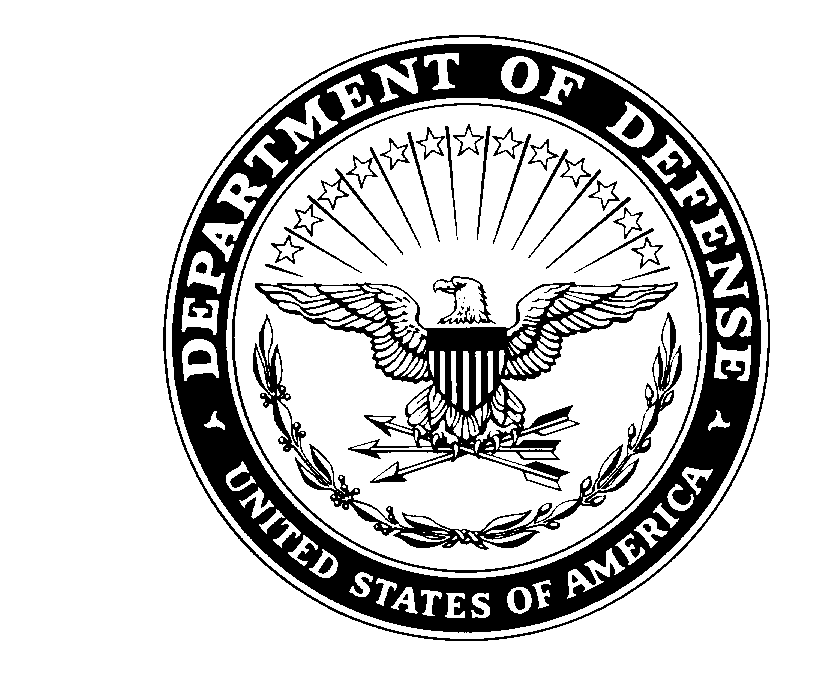 DEPARTMENT OF THE ARMYHEADQUARTERS, 108TH TRAINING COMMAND (IET)REPLY TOATTENTION OF    AFRC-TNC-AA														              27 January 2018MEMORANDUM FOR RECORDSUBJECT:  Voluntary Disclosure of Unfavorable Information 1.  Attendance at the U.S. Army Drill Sergeant Academy requires favorable screening for Positions of Significant Trust and Authority (POSTA).  The 108th TC (IET) has approved attendance without completed screening conditioned on a declaration by the Service Member (SM) of no knowledge of Type I or Type II derogatory information.  2.  I, SGT Joe E. Snuffy, declare and affirm, to the best of my knowledge, I have not been arrested, apprehended, investigated, or had police involvement in any of the below listed offenses: (SM’s initials affirms no involvement.) a.  _____Sexual harassment; assault of a subordinate, spouse, child (mild, moderate or severe); rape; or indecent acts with minors.b.  _____Incest, bestiality, adultery, sexual activity with subordinate/fraternization.c.  _____Conduct in violation of the Army’s policy on participation in extremist organizations or activities.d.  _____Court-martial conviction, provided it has not been reversed by a higher court or other appropriate authority.e.  _____Driving Under the Influence (DUI) or other alcohol abuse infractions.f.  _____ Assault (other than subordinate, spouse or child).g.  _____Any drug offenses.h.  _____Larceny / Theft.i.  _____ Traffic violation of six points or more assessed (not parking violations).j.  _____	Any other infractions not listed above I wish to disclose (see attachment).                                                               JOE E. SNUFFY                                                               SGT, USAR                                                               Drill Sergeant Candidate